PENGARUH LAYANAN KONSELING KELOMPOK TERHADAP RENDAHNYA KEPERCAYAAN DIRI SISWA BROKEN HOME DI SMK NEGERI 2 RANTAU UTARASKRIPSIOlehSELLY RAUDHATUL JANNAHNPM 201414003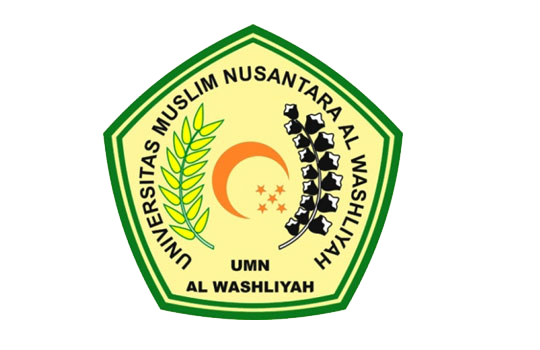 PROGRAM STUDI BIMBINGAN DAN KONSELINGFAKULTAS KEGURUAN DAN ILMU PENDIDIKANUNIVERSITAS MUSLIM NUSANTARA AL WASHLIYAHMEDAN2023